Autor výukového materiálu: Petra MajerčákováDatum vytvoření výukového materiálu: květen 2012Ročník, pro který je výukový materiál určen: IXVzdělávací oblast: Člověk a přírodaVzdělávací obor: ChemieTématický okruh: Organická chemieTéma: Kyslíkaté deriváty - písemkaAnotace:  Písemka slouží k ověření probraného učiva, je rozdělena na dvě skupiny. Žáci pracují samostatně. Po skončení práce je písemka vybrána a opravena učitelem. Následuje společné zodpovězení otázek a případná diskuzeZdroje: -------Autorem materiálu a všech jeho částí, není-li uvedeno jinak, je Petra Majerčáková.Tvorba materiálu je financována z ESF a státního rozpočtu ČR.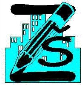 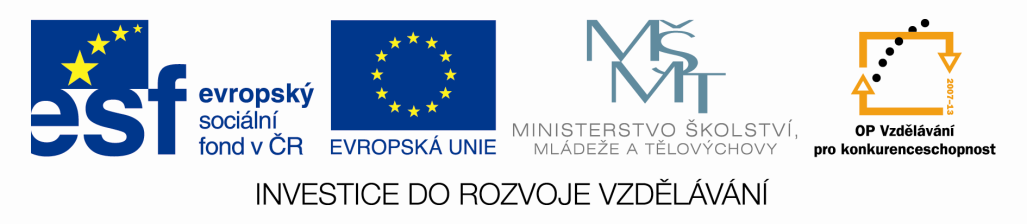 KYSLÍKATÉ DERIVÁTY – písemka                                                               Skupina A                                                                                      Jméno:Napiš vzorec ethanolu a druhý název:Zvlášť nebezpečný jed (alkohol):_____________________________________Vzorec a názvy prvního z aldehydů:Napiš strukturní vzorec propanuNapiš vzorec a oba názvy druhé nejjednodušší karboxylové kyseliny______________________________________Jakou funkční skupinu má karboxylová kyselina (vzorec nebo název) - ________________Vzorec kyseliny stearové - __________________________________Vzorec a užití methanaluNapiš oxidaci ethanolu až na konečný produkt (vzorce a názvy látek)Doplň chemické vzorce při esterifikaci:kyselina mravenčí  +   ethanol     →     mravenčan ethylnatý  +  vodaKYSLÍKATÉ DERIVÁTY – písemka                                       Skupina B                                                                       Jméno:Napiš vzorec methanolu a druhý název:Návyková droga(alkohol):_________________________________Vzorec a názvy druhého z aldehydů:Napiš strukturní vzorec propanonu:Napiš vzorec a oba názvy první nejjednodušší karboxylové kyseliny:____________________________________________________Jakou funkční skupinu má karboxylová kyselina (vzorec nebo název) - ________________Vzorec kyseliny palmitové:____________________________Vzorec a užití propanonu:Napiš oxidaci ethanolu až na konečný produkt (vzorce a názvy látek)Doplň chemické vzorce při esterifikaci:Kyselina máselná   +   ethanol   →   máselnan ethylnatý  +   voda